RAZVRSTAVANJE OTPADA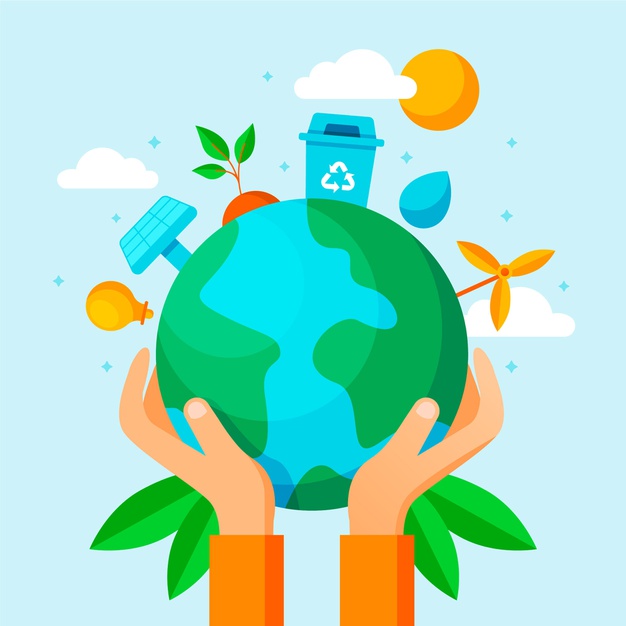 ČISTI PLANET I OKOLIŠ ONO SU ŠTO SVI VOLIMO!KAKO TO POSTIĆI?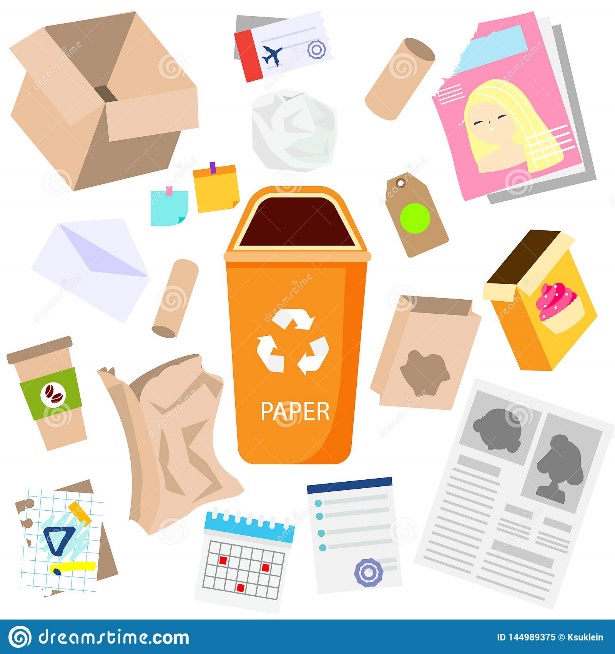 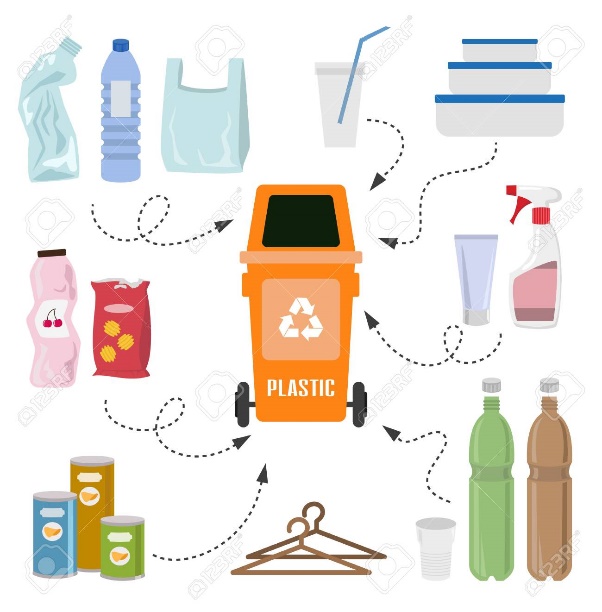 PAPIRNATI OTPAD BACI U KANTU ZA PAPIR, A PLASTIČNI U KANTU ZA PLASTIKU.